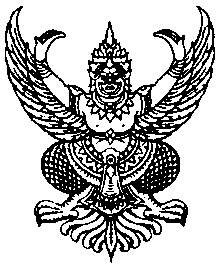 ประกาศโรงเรียนห้วยซ้อวิทยาคม รัชมังคลาภิเษกเรื่อง กำหนดตารางสอบวัดผลกลางภาคเรียนของนักเรียน ระดับชั้นมัธยมศึกษาตอนต้นและมัธยมศึกษาตอนปลาย ประจำภาคเรียนที่ 1 ปีการศึกษา 2559………………………………………………………………	ด้วยระเบียบแนวปฏิบัติในการวัดผลประเมินผลการเรียนของกระทรวงศึกษาธิการได้กำหนดให้ทุกรายวิชาที่เปิดทำการเรียนการสอน  โรงเรียนจะต้องจัดให้มีการวัดผลประเมินผลของนักเรียนในทุกระดับชั้น ทั้งชั้นมัธยม ศึกษาตอนต้นและชั้นมัธยมศึกษาตอนปลาย  เพื่อวัดและประเมินความสามารถของผู้เรียนและพัฒนาคุณภาพของผู้เรียนให้เป็นไปตามมาตรฐานและตัวชี้วัดของแต่ละกลุ่มสาระการเรียนรู้	ดังนั้น โรงเรียนห้วยซ้อวิทยาคม รัชมังคลาภิเษก จึงจัดให้มีการสอบวัดผลกลางภาคเรียน ประจำภาคเรียนที่ 1 ปีการศึกษา 2559  ระดับชั้นมัธยมศึกษาปีที่ 1-6 ในวันที่ 25 – 26 กรกฎาคม 2559 ดังต่อไปนี้ชั้นมัธยมศึกษาปีที่ 1ชั้นมัธยมศึกษาปีที่ 2ชั้นมัธยมศึกษาปีที่ 3ชั้นมัธยมศึกษาปีที่ 4ชั้นมัธยมศึกษาปีที่ 5ชั้นมัธยมศึกษาปีที่ 6ประกาศ ณ วันที่ 15 กรกฎาคม พ.ศ. 2559  ( นายสุชาติ  ศรีธินนท์ )     ผู้อำนวยการโรงเรียนห้วยซ้อวิทยาคม รัชมังคลาภิเษกวัน เดือน ปีเวลานาทีรหัสวิชารายวิชาหมายเหตุ25 ก.ค. 255908.40 – 09.40 น.60ค21101คณิตศาสตร์พื้นฐาน (ครูพิมพ์พิชญ์)ทุกห้อง25 ก.ค. 255909.50 – 10.40 น.50ส21101สังคมศึกษา (ครูอุดม)ทุกห้อง25 ก.ค. 255913.00 – 13.50 น.50ท21101ภาษาไทย (ครูธารทิพย์)ทุกห้อง25 ก.ค. 255914.00 – 14.30 น.30ส21102ประวัติศาสตร์1 (ครูอภิรดา)ทุกห้อง26  ก.ค.  255908.40 – 09.40 น.60ว21101วิทยาศาสตร์1 (ครูทัศนีย์)ทุกห้อง26  ก.ค.  255909.50 – 10.20 น.30ง21101การงานอาชีพและเทคโนโลยี (ครูวราพร)ทุกห้อง26  ก.ค.  255913.00 – 14.00 น.60อ21101ภาษาอังกฤษพื้นฐาน (ครูปพนธนัย)ทุกห้องในเวลาใดที่นักเรียนไม่มีสอบ ให้นักเรียนใช้เวลาว่างให้เกิดประโยชน์มากที่สุดในเวลาใดที่นักเรียนไม่มีสอบ ให้นักเรียนใช้เวลาว่างให้เกิดประโยชน์มากที่สุดในเวลาใดที่นักเรียนไม่มีสอบ ให้นักเรียนใช้เวลาว่างให้เกิดประโยชน์มากที่สุดในเวลาใดที่นักเรียนไม่มีสอบ ให้นักเรียนใช้เวลาว่างให้เกิดประโยชน์มากที่สุดในเวลาใดที่นักเรียนไม่มีสอบ ให้นักเรียนใช้เวลาว่างให้เกิดประโยชน์มากที่สุดในเวลาใดที่นักเรียนไม่มีสอบ ให้นักเรียนใช้เวลาว่างให้เกิดประโยชน์มากที่สุดวัน เดือน ปีเวลานาทีรหัสวิชารายวิชาหมายเหตุ25 ก.ค. 255908.40 – 09.30 น.50ท22101ภาษาไทย (ครูณัฐกานต์)ทุกห้อง25 ก.ค. 255909.40 – 10.20 น.40ส22101สังคมศึกษา (ครูรุ่งฤดี)ทุกห้อง25 ก.ค. 255913.00 –14.00 น.60ว22101วิทยาศาสตร์3 (ครูทัศนีย์)ทุกห้อง26  ก.ค.  255908.40 – 09.40 น.60ค22101คณิตศาสตร์พื้นฐาน (ครูบุหงา)ทุกห้อง26  ก.ค.  255909.50 – 10.20 น.30ส22102ประวัติศาสตร์3 (ครูอภิรดา)ทุกห้อง26  ก.ค.  255913.00 – 14.00 น.60อ22101ภาษาอังกฤษพื้นฐาน (ครูกชพรรณ)ทุกห้องในเวลาใดที่นักเรียนไม่มีสอบ ให้นักเรียนใช้เวลาว่างให้เกิดประโยชน์มากที่สุดในเวลาใดที่นักเรียนไม่มีสอบ ให้นักเรียนใช้เวลาว่างให้เกิดประโยชน์มากที่สุดในเวลาใดที่นักเรียนไม่มีสอบ ให้นักเรียนใช้เวลาว่างให้เกิดประโยชน์มากที่สุดในเวลาใดที่นักเรียนไม่มีสอบ ให้นักเรียนใช้เวลาว่างให้เกิดประโยชน์มากที่สุดในเวลาใดที่นักเรียนไม่มีสอบ ให้นักเรียนใช้เวลาว่างให้เกิดประโยชน์มากที่สุดในเวลาใดที่นักเรียนไม่มีสอบ ให้นักเรียนใช้เวลาว่างให้เกิดประโยชน์มากที่สุดวัน เดือน ปีเวลานาทีรหัสวิชารายวิชาหมายเหตุ25 ก.ค. 255908.40 – 09.40 น.60ค23101คณิตศาสตร์พื้นฐาน (ครูศิริเดียว)ทุกห้อง25 ก.ค. 255909.50 – 10.30 น.40ส23101สังคมศึกษา5 (ครูพรรณภา)ทุกห้อง25 ก.ค. 255913.00 – 14.00 น.60ว23101วิทยาศาสตร์5 (ครูทัศนีย์)ทุกห้อง26  ก.ค.  255908.40 – 09.30 น.50ท13101ภาษาไทย(ครูณัฐกานต์)ทุกห้อง26  ก.ค.  255909.40 – 10.10 น.30ส23102ประวัติศาสตร์5 (ครูอภิรดา)ทุกห้อง26  ก.ค.  255913.00 – 13.50 น.50อ23101ภาษาอังกฤษพื้นฐาน (ครูเชาวัฒน์)ทุกห้องในเวลาใดที่นักเรียนไม่มีสอบ ให้นักเรียนใช้เวลาว่างให้เกิดประโยชน์มากที่สุดในเวลาใดที่นักเรียนไม่มีสอบ ให้นักเรียนใช้เวลาว่างให้เกิดประโยชน์มากที่สุดในเวลาใดที่นักเรียนไม่มีสอบ ให้นักเรียนใช้เวลาว่างให้เกิดประโยชน์มากที่สุดในเวลาใดที่นักเรียนไม่มีสอบ ให้นักเรียนใช้เวลาว่างให้เกิดประโยชน์มากที่สุดในเวลาใดที่นักเรียนไม่มีสอบ ให้นักเรียนใช้เวลาว่างให้เกิดประโยชน์มากที่สุดในเวลาใดที่นักเรียนไม่มีสอบ ให้นักเรียนใช้เวลาว่างให้เกิดประโยชน์มากที่สุดวัน เดือน ปีเวลานาทีรหัสวิชารายวิชาหมายเหตุ25 ก.ค. 255908.40 – 09.40 น.60ค31101คณิตศาสตร์พื้นฐาน (ครูศรันย์พร)ทุกห้อง25 ก.ค. 255909.50 – 10.30น.40ส31101สังคมศึกษา (ครูรุ่งฤดี)ทุกห้อง25 ก.ค. 255910.40 – 11.40 น.60ว30221เคมี1 (ครูวรางค์จนา)ม.4/125 ก.ค. 255910.40 – 11.20 น.40ส30223เหตุการณ์ปัจจุบัน (ครูพรรณภา)ม.4/225 ก.ค. 255913.00 – 13.30 น.30ส31102ประวัติศาสตร์1 (ครูพรรณภา)ทุกห้อง25 ก.ค. 255913.40 – 14.40 น.60ว30241ชีวิทยา1 (ครูเสาวลักษณ์)ม.4/125 ก.ค. 255913.40 – 14.30 น.50ท30212ภูมิปัญญาทางภาษา (ครูปภัสรีย์)ม.4/2-326  ก.ค.  255908.40 – 09.40 น.60ว31101โลก ดาราศาสตร์ และอวกาศ (ครูจีระศักดิ์)ทุกห้อง26  ก.ค.  255909.50 – 10.40น.50ง31101การงานอาชีพและเทคโนโลยี (ครูสง่า)ทุกห้อง26  ก.ค.  255910.50 – 11.50น.60ค31201คณิตศาสตร์เพิ่มเติม1 (ครูบุหงา)ม.4/126  ก.ค.  255910.50 – 11.50 น.60ค30210คณิตศาสตร์เพิ่มเติม (ครูบุหงา)ม.4/226  ก.ค.  255913.00 – 13.50 น.50ท31101ภาษาไทยพื้นฐาน (ครูอัษฎาพงศ์)ทุกห้อง26  ก.ค.  255914.00 – 15.00 น.60ว30201ฟิสิกส์1 (ครูจีระศักดิ์)ม.4/126  ก.ค.  255914.00 – 14.40 น.40ท30201การเขียน1 (ครูปภัสรีย์)ม.4/2ในเวลาใดที่นักเรียนไม่มีสอบ ให้นักเรียนใช้เวลาว่างให้เกิดประโยชน์มากที่สุดในเวลาใดที่นักเรียนไม่มีสอบ ให้นักเรียนใช้เวลาว่างให้เกิดประโยชน์มากที่สุดในเวลาใดที่นักเรียนไม่มีสอบ ให้นักเรียนใช้เวลาว่างให้เกิดประโยชน์มากที่สุดในเวลาใดที่นักเรียนไม่มีสอบ ให้นักเรียนใช้เวลาว่างให้เกิดประโยชน์มากที่สุดในเวลาใดที่นักเรียนไม่มีสอบ ให้นักเรียนใช้เวลาว่างให้เกิดประโยชน์มากที่สุดในเวลาใดที่นักเรียนไม่มีสอบ ให้นักเรียนใช้เวลาว่างให้เกิดประโยชน์มากที่สุดวัน เดือน ปีเวลานาทีรหัสวิชารายวิชาหมายเหตุ25 ก.ค. 255908.40 – 09.40 น.60ค32101คณิตศาสตร์พื้นฐาน (ครูพิมพ์พิชญ์)ทุกห้อง25 ก.ค. 255909.50 – 10.20 น.30ส32102ประวัติศาสตร์3 (ครูพรรณภา)ทุกห้อง25 ก.ค. 255910.30 – 11.30 น.60ว30223เคมี3 (ครูวรางค์จนา)ม.5/125 ก.ค. 255913.00 – 13.50 น.50ส32101สังคมศึกษา3 (ครูอภิรดา)ทุกห้อง25 ก.ค. 255914.00 – 15.00 น.60ว30243ชีวิทยา3 (ครูเสาวลักษณ์)ม.5/125 ก.ค. 255914.00 – 14.40 น.40ท30206นิทานพื้นบ้าน (ครูณัฐกานต์)ม.5/225 ก.ค. 255914.00 – 14.50 น.50อ30123ภาษาอังกฤษ อ่าน-เขียน (ครูเชาวัฒน์)ม.5/326  ก.ค.  255908.40 – 09.40 น.60ว32101ชีวิทยาพื้นฐาน (ครูเสาวลักษณ์)ทุกห้อง26  ก.ค.  255909.50 – 10.40 น.50ท32101ภาษาไทย (ครูธารทิพย์)ทุกห้อง26  ก.ค.  255910.50 – 11.50 น.60ค32201คณิตศาสตร์เพิ่มเติม (ครูศิริเดียว)ม.5/126  ก.ค.  255913.00 – 13.50น.50อ32101ภาษาอังกฤษพื้นฐาน (ครูปาริชาติ)ทุกห้อง26  ก.ค.  255914.00 – 15.00 น.60ว30203ฟิสิกส์3 (ครูจีระศักดิ์)ม.5/1ในเวลาใดที่นักเรียนไม่มีสอบ ให้นักเรียนใช้เวลาว่างให้เกิดประโยชน์มากที่สุดในเวลาใดที่นักเรียนไม่มีสอบ ให้นักเรียนใช้เวลาว่างให้เกิดประโยชน์มากที่สุดในเวลาใดที่นักเรียนไม่มีสอบ ให้นักเรียนใช้เวลาว่างให้เกิดประโยชน์มากที่สุดในเวลาใดที่นักเรียนไม่มีสอบ ให้นักเรียนใช้เวลาว่างให้เกิดประโยชน์มากที่สุดในเวลาใดที่นักเรียนไม่มีสอบ ให้นักเรียนใช้เวลาว่างให้เกิดประโยชน์มากที่สุดในเวลาใดที่นักเรียนไม่มีสอบ ให้นักเรียนใช้เวลาว่างให้เกิดประโยชน์มากที่สุดวัน เดือน ปีเวลานาทีรหัสวิชารายวิชาหมายเหตุ25 ก.ค. 255908.40 - 09.40 น.60ค33101คณิตศาสตร์พื้นฐาน (ครูวันเฉลิม)ทุกห้อง25 ก.ค. 255909.50 - 10.20น.30ส33101พระพุทธศาสนา (ครูภูริสนันท์)ทุกห้อง25 ก.ค. 255910.30 - 11.30 น.60ว30225เคมี5 (ครูวรางค์จนา)ม.6/125 ก.ค. 255910.30 - 11.00 น.30ท30216ศิลปะการพูด (ครูธารทิพย์)ม.6/225 ก.ค. 255913.00 - 13.50 น.50อ33101ภาษาอังกฤษพื้นฐาน (ครูปพนธนัย)ทุกห้อง25 ก.ค. 255914.00 - 14.30 น.30ง33101การงานอาชีพและเทคโนโลยี(ครูวราพร)ทุกห้อง25 ก.ค. 255914.40 – 15.40 น.60ว30245ชีวิทยา5 (ครูเสาวลักษณ์)ม.6/125 ก.ค. 255914.40 – 15.40 น.60ว30247ดุลยภาพของสิ่งมีชีวิต (ครูตรีรัตน์)ม.6/225 ก.ค. 255914.40 – 15.40 น.60ค30210คณิตศาสตร์เพิ่มเติม (ครูวันเฉลิม)ม.6/326  ก.ค.  255908.40 – 09.40 น.60ว33101เคมีพื้นฐาน1 (ครูวรางค์จนา)ทุกห้อง26  ก.ค.  255909.50 – 10.50 น.60ค33201คณิตศาสตร์เพิ่มเติม5 (ครูวันเฉลิม)ม.6/126  ก.ค.  255909.50 – 10.40 น.50ส30210ภูมิศาสตร์กายภาพ (ครูอภิรดา)ม.6/226  ก.ค.  255913.00 – 14.50 น.50ท33101ภาษาไทยพื้นฐาน(ครูอัษฎาพงศ์)ทุกห้อง26  ก.ค.  255915.00 – 16.00 น.60ว30205ฟิสิกส์5 (ครูจีระศักดิ์)ม.6/126  ก.ค.  255915.00 – 15.40 น.40ส30212อาเซียนศึกษา (ครูพรรณภา)ม.6/2ในเวลาใดที่นักเรียนไม่มีสอบ ให้นักเรียนใช้เวลาว่างให้เกิดประโยชน์มากที่สุดในเวลาใดที่นักเรียนไม่มีสอบ ให้นักเรียนใช้เวลาว่างให้เกิดประโยชน์มากที่สุดในเวลาใดที่นักเรียนไม่มีสอบ ให้นักเรียนใช้เวลาว่างให้เกิดประโยชน์มากที่สุดในเวลาใดที่นักเรียนไม่มีสอบ ให้นักเรียนใช้เวลาว่างให้เกิดประโยชน์มากที่สุดในเวลาใดที่นักเรียนไม่มีสอบ ให้นักเรียนใช้เวลาว่างให้เกิดประโยชน์มากที่สุดในเวลาใดที่นักเรียนไม่มีสอบ ให้นักเรียนใช้เวลาว่างให้เกิดประโยชน์มากที่สุด